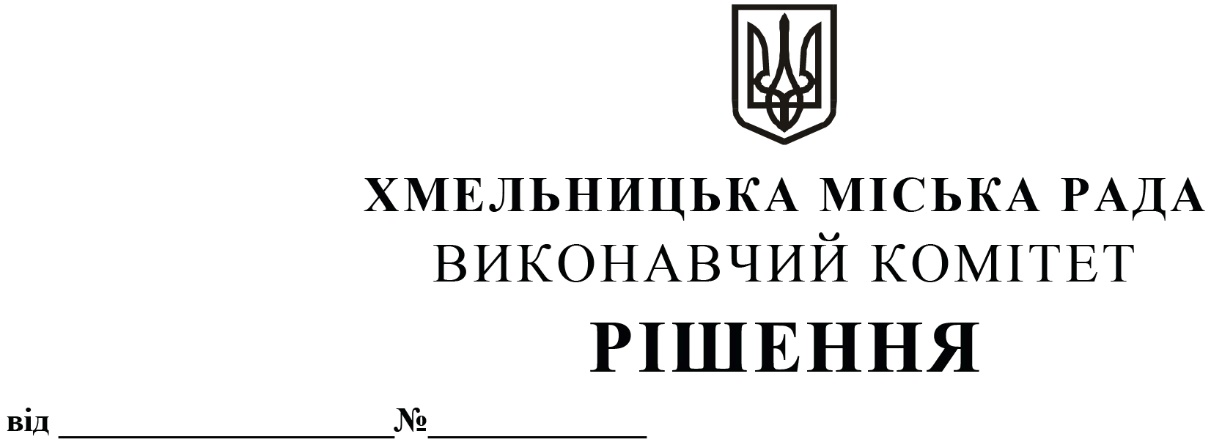 Про внесення на розгляд сесії міської ради пропозиції про затвердження Програми забезпечення контролю за благоустроєм, санітарним станом та стихійною торгівлею на території Хмельницької міської територіальної громади на 2023-2024 рокиРозглянувши клопотання Хмельницького міського комунального підприємства «Муніципальна дружина», керуючись Законом України «Про місцеве самоврядування в Україні», Бюджетним кодексом України, виконавчий комітет міської ради ВИРІШИВ:1. Внести на розгляд сесії міської ради пропозицію про затвердження Програми забезпечення контролю за благостроєм, санітарним станом та стихійною торгівлею на території Хмельницької міської територіальної громади на 2023 - 2024 роки (додається).2. Контроль за виконанням рішення покласти на заступника міського голови - директора департаменту інфраструктури міста В. Новачка.Міський голова								О. СИМЧИШИНДодатокдо рішення виконавчого комітетувід 24.11.2022 № 898ПРОГРАМАзабезпечення контролю за благостроєм, санітарним станом та стихійною торгівлею на території Хмельницької міської територіальної громади на 2023 - 2024 роким.Хмельницький 2022 рікЗМІСТ												стор.1. Паспорт Програми2. Загальні положенняПрограма забезпечення контролю за благостроєм, санітарним станом та стихійною торгівлею на території Хмельницької міської територіальної громади на 2023 - 2024 роки (далі – Програма) розроблена з метою забезпечення дієвого контролю за благоустроєм Хмельницької міської територіальної  громади та охорони громадського порядку, виявлення порушень Правил благоустрою Хмельницької міської територіальної громади, громадського порядку, протидії торгівлі у невстановлених місцях та створення сприятливого середовища для життєдіяльності громади, що є невід’ємною умовою сталого розвитку міста, громади і країни в цілому. Саме тому одним із основних завдань органів місцевого самоврядування є впровадження системного підходу, спрямованого на досягнення гармонійної взаємодії суспільства і оточуючого середовища, забезпечення чіткого нормативного регулювання прав та обов’язків суб’єктів господарювання у сфері благоустрою, формування у мешканців Хмельницької міської територіальної громади активної громадянської позиції щодо збереження довкілля, природніх ресурсів, об’єктів та елементів благоустрою. 3. Опис проблеми, на розв’язання якої спрямована ПрограмаОсновні причини, які впливають на ефективність контролю за станом благоустрою на території Хмельницької міської територіальної громади, - недосконалість чинного законодавства, обмеженість повноважень органів місцевого самоврядування, низький рівень відповідальності, екологічної свідомості та культури керівників підприємств, установ усіх форм власності, населення щодо належного санітарного стану, збереження природних об’єктів, належного утримання, раціонального використання та охорони територій, будівель, інженерних споруд, об’єктів рекреаційного, природоохоронного та іншого призначення.Потрібно вживати заходів, спрямованих на :виконання заходів, програм, прийнятих міською радою, в сфері забезпечення контролю за благоустроєм території Хмельницької міської територіальної громади;забезпечення в межах, визначених законодавством, прав членів Хмельницької міської територіальної громади в сфері благоустрою;захист майна, забезпечення прав і законних інтересів суб’єктів господарювання та фізичних осіб, органів державної влади та місцевого самоврядування;виконання юридичними особами усіх форм власності, належного утримання благоустрою території громади, відповідно до вимог Правил благоустрою та інших нормативно – правових актів у сфері благоустрою;забезпечення виконання рішень міської ради та її виконавчого комітету з питань благоустрою території, контроль за чистотою вулиць, парків,  скверів та громадського порядку. Досвід роботи свідчить, що забезпечення контролю за додержанням Правил благоустрою території, забезпечення чистоти і порядку в Хмельницькій міській територіальній громаді сприяє формуванню належного ставлення до довкілля у керівників підприємств, установ, організацій та населення.Отже, як показує практика, контроль має бути постійним та дієвим. Крім того, залишається напруженою ситуація з ліквідації стихійної торгівлі (торгівля з рук) у невстановлених місцях.Вирішити вищезазначене можливо шляхом впровадження нового дієвого підходу щодо своєчасного виявлення та попередження порушень норм законодавства у сфері благоустрою та торгівлі.ХМКП «Муніципальна дружина» є уповноваженим представником Хмельницької  міської ради в сфері дотримання та виконання вимог законодавства про благоустрій. Вирішення проблем забезпечення правопорядку значним чином залежить від чітко налагодженої роботи діяльності ХМКП «Муніципальна дружина».4. Мета ПрограмиМетою Програми є забезпечення виконання ХМКП «Муніципальна дружина» своєї статутної мети та покладених завдань і заходів, а також забезпечення дієвого контролю за дотриманням юридичними та фізичними особами вимог нормативно – правових актів, що регулюють відносини у сфері благоустрою, виявлення порушень Правил благоустрою Хмельницької міської територіальної громади та громадського порядку.5. Основні завдання та напрямки реалізації ПрограмиОсновними завданнями Програми є: забезпечення виконання рішень міської ради, виконавчого комітету з питань, що стосуються дотримання Правил з питань благоустрою, торгівлі, підтримання в належному санітарному стані території Хмельницької міської територіальної громади; участь в забезпеченні громадського порядку під час проведення масових акцій; запобігання та припинення адміністративних правопорушень; участь в забезпеченні виконання рішень міської ради та виконавчого комітету міської ради щодо розміщення тимчасових споруд (конструкцій) та рекламних матеріалів і вивісок. Очікувані результати. Реалізація Програми дозволить: підвищити ефективність роботи по профілактиці та попередженню правопорушень у сфері благоустрою; забезпечити чистоту, порядок утримання і прибирання вуличних, дворових територій  парків та скверів на території Хмельницької міської територіальної громади; обмеження (припинення) несанкціонованої (стихійної) торгівлі у невстановлених місцях; ефективно та оперативно реагувати на заяви, звернення, пропозиції та скарги громадян, що надходять до виконавчих органів міської ради, комунальних підприємств та закладів міської ради щодо виявлення порушень норм статей Кодексу України про адміністративні правопорушення.6. Напрямки діяльності та заходи ПрограмиДля досягнення мети своєї діяльності ХМКП «Муніципальна дружина» реалізовує наступні заходи:здійснює контроль за станом благоустрою на території Хмельницької міської територіальної громади та підтриманням чистоти і порядку, забезпечує попередження, запобігання та припинення правопорушень у цій сфері;здійснює профілактичні заходи з метою запобігання правопорушенням в сфері благоустрою;здійснює контроль за дотриманням підприємствами, установами, організаціями та  громадянами вимог Законів України «Про благоустрій населених пунктів», «Про відходи», «Про захист прав споживачів», а також «Правил благоустрою Хмельницької міської територіальної громади», інших нормативно-правових актів, що регулюють відносини в цій сфері, у порядку встановленому законодавством;здійснює контроль за станом благоустрою на території Хмельницької міської територіальної громади, в тому числі за озелененням, утриманням в належному стані закріплених та прилеглих до належних суб’єктам господарювання, установам, організаціям будівель, споруд та територій;здійснює контроль за додержанням суб’єктами господарювання, установами, організаціями незалежно від форм власності та громадянами вимог законодавства у сфері поводження з побутовими та виробничими відходами;здійснення інших заходів в межах статутної діяльності.Перелік заходів і завдань Програми наведено у додатку 2 до Програми.7. Фінансування ПрограмиФінансування Програми здійснюється на підставі наданих комунальним підприємством клопотань розпоряднику бюджетних коштів з наведеними обґрунтуваннями щодо необхідності оплати за рахунок коштів бюджету Хмельницької міської територіальної громади та інших джерел, не заборонених законодавством, фінансування понесених витрат (матеріально – технічне забезпечення ХМКП «Муніципальна дружина», оплата праці (заробітна плата та нарахування на заробітну плату) працівників, оплата вартості товарів, робіт, послуг та інших видатків понесених для виконання покладених завдань і заходів) в межах асигнувань, затверджених рішенням про бюджет громади на відповідний рік та в межах діючого бюджетного законодавства по кодах програмної класифікації видатків та кредитування місцевих бюджетів, згідно додатку 1 до Програми.Головним розпорядником бюджетних коштів Програми є управління комунальної інфраструктури Хмельницької міської ради.8. Контролю за виконанням ПрограмиКонтроль за виконанням заходів цієї Програми покладено на виконавчий комітет Хмельницької міської ради.Контроль за використанням бюджетних коштів, спрямованих на забезпечення виконання Програми, здійснюється в порядку, встановленому бюджетним законодавством України. Виконання Програми здійснюється шляхом реалізації її заходів і завдань, зазначеними у Програмі виконавцями.Відповідальний виконавець Програми щоквартально готує та подає виконавчому комітету Хмельницької міської ради та управління комунальної інфраструктури Хмельницької міської ради узагальнену інформацію про стан її виконання.Керуючий справами виконавчого комітету							Ю. САБІЙДиректор Хмельницького міського  комунального підприємства «Муніципальна дружина»	 						Р. ЦИМБАЛЮКДодаток 1до Програми забезпечення контролю за благоустроєм, санітарним станом та стихійною торгівлею на території Хмельницької міської територіальної громади на 2023-2024 рокиФінансування Програмизабезпечення контролю за благостроєм, санітарним станом та стихійною торгівлею на території Хмельницької міської територіальної громади на 2023 - 2024 рокиДиректор Хмельницького міського  комунального підприємства «Муніципальна дружина»	 								Р. ЦИМБАЛЮКДодаток 2до Програми забезпечення контролю за благоустроєм, санітарним станом та стихійною торгівлею на території Хмельницької міської територіальної громади на 2023-2024 рокиПерелік завдань і заходів Програми забезпечення контролю за благостроєм, санітарним станом та стихійною торгівлею на території Хмельницької міської територіальної громади на 2023 - 2024 рокиДиректор Хмельницького міського  комунального підприємства «Муніципальна дружина»	 								Р. ЦИМБАЛЮКПаспорт Програми1Загальні положення1Опис проблеми, на розв’язання якої спрямована Програма2Мета Програми2Основні завдання та напрямки реалізації Програми 3Напрямки діяльності та заходи Програми3Фінансування Програми4Контроль за виконанням Програми41.Ініціатор розроблення ПрограмиВиконавчий комітет Хмельницької міської ради2.Підстава для розробленняп. 22 ч.1 ст. 26 Закону України «Про місцеве самоврядування в Україні»3.Розробник ПрограмиХМКП «Муніципальна дружина»4.Співрозробники ПрограмиУправління комунальної інфраструктури Хмельницької міської ради5.Головний розпорядник бюджетних коштівУправління комунальної інфраструктури Хмельницької міської ради5.1.Відповідальний виконавець ПрограмиХМКП «Муніципальна дружина»6.Учасники ПрограмиУправління комунальної інфраструктури Хмельницької міської ради, ХМКП «Муніципальна дружина»7.Термін реалізації Програми2023 - 2024 роки8.Перелік місцевих бюджетів, які беруть участь у виконанні Програми (для комплексних програм)Бюджет Хмельницької міської територіальної громади8.Загальний обсяг фінансових ресурсів, необхідних для реалізації Програми, усього,у тому числі:18 236,0 тис. грн8.1.коштів бюджету Хмельницької міської територіальної громади18 236,0 тис. грн8.2.коштів інших джерел—9.Контроль за виконаннямВиконавчий комітет Хмельницької міської радиОбсяг коштів, які пропонуєтьсязалучити на виконання програми2023 рік2024 рікЗагальний обсяг фінансування Програми,тис. грнОбсяг ресурсів, всього, у тому числі:8 789,99 446,118 236,0бюджет Хмельницької міської територіальної громади8 789,99 446,118 236,0кошти інших джерел———№Перелік заходів ПрограмиСтрок виконання ВиконавецьДжерела фінансуванняОбсяги фінансування, тис.грн. на 2023 рікОбсяги фінансування, тис.грн. на 2024 рікОчікуваний результат1Контроль за станом благоустрою на території Хмельницької міської територіальної громади, у тому числі, але не виключно:-здійснення контролю за станом благоустрою території міста, за підтриманням чистоти та порядку, за забезпеченням запобігання та припинення правопорушень в цій сфері;- за озелененням, охороною зелених насаджень і водойм, створенням місць відпочинку громадян, утриманням в належному стані закріплених та прилеглих до належних суб’єктам господарювання, установам, організаціям будівель, споруд та територій;- за додержанням суб’єктами господарювання, установами, організаціями незалежно від форм власності та громадянами вимог законодавства у сфері поводження з побутовими та виробничими відходами;- боротьба зі стихійної торгівлею.2023-2024 рокиХМКП «Муніципальна дружина»бюджет Хмельницької міської територіальної громади8 789,9 тис.грн.9 446,1тис.грн.Покращення стану міського середовища, формування у мешканців міста активної громадянської позиції щодо збереження природних ресурсів, об’єктів та елементів благоустрою.Відновлення благоустрою громади. Заохочення людей до участі в житті міської громади, посилення соціальної відповідальності., забезпечення чистоти, порядку утримання і прибирання вуличних, дворових територій, парків, скверів.2Виявлення та припинення порушень законодавства у сфері благоустрою, торгівлі, екологічних та будівельних норм і правил, земельного законодавства, інших положень та порядків, встановлених Хмельницькою міською радою та її виконавчим комітетом, а також правопорушень, що посягають на громадський порядок і громадську безпеку2023-2024 рокиХМКП «Муніципальна дружина»бюджет Хмельницької міської територіальної громади8 789,9 тис.грн.9 446,1тис.грн.Покращення стану міського середовища, формування у мешканців міста активної громадянської позиції щодо збереження природних ресурсів, об’єктів та елементів благоустрою.Відновлення благоустрою громади. Заохочення людей до участі в житті міської громади, посилення соціальної відповідальності., забезпечення чистоти, порядку утримання і прибирання вуличних, дворових територій, парків, скверів.3Виявлення малих архітектурних форм, тимчасових споруд та конструкцій, які розміщені без відповідної дозвільної документації2023-2024 рокиХМКП «Муніципальна дружина»бюджет Хмельницької міської територіальної громади8 789,9 тис.грн.9 446,1тис.грн.Покращення стану міського середовища, формування у мешканців міста активної громадянської позиції щодо збереження природних ресурсів, об’єктів та елементів благоустрою.Відновлення благоустрою громади. Заохочення людей до участі в житті міської громади, посилення соціальної відповідальності., забезпечення чистоти, порядку утримання і прибирання вуличних, дворових територій, парків, скверів.4Інші види діяльності, але не виключно:
- забезпечення охорони громадського порядку та безпеки;
-попередження злочинності;
-профілактика та попередження правопорушень.
2023-2024 рокиХМКП «Муніципальна дружина»бюджет Хмельницької міської територіальної громади8 789,9 тис.грн.9 446,1тис.грн.Покращення стану міського середовища, формування у мешканців міста активної громадянської позиції щодо збереження природних ресурсів, об’єктів та елементів благоустрою.Відновлення благоустрою громади. Заохочення людей до участі в житті міської громади, посилення соціальної відповідальності., забезпечення чистоти, порядку утримання і прибирання вуличних, дворових територій, парків, скверів.